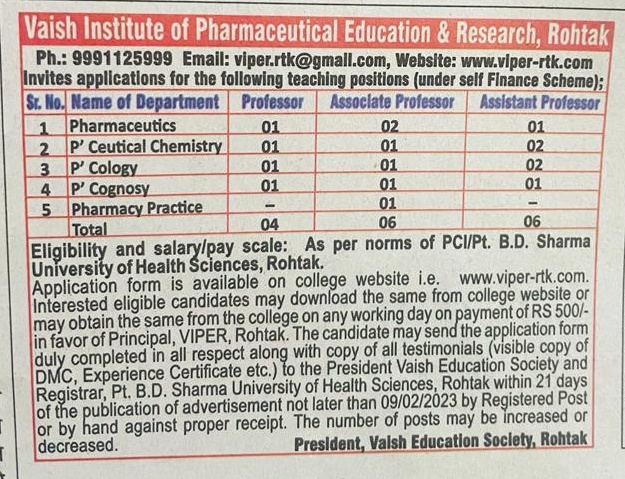 Vaish Institute of Pharmaceutical Education and Research, Rohtak,(Email Id: viper.rtk@gmail.com,	Website: www.viper-rtk.com.)For office use only: -	Sr. No._ _ _ _ _ _ _ _ _ _	Dated_ _ _ _ _ _ _ _ _ _To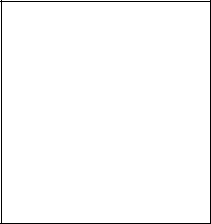 The PresidentVaish Education Society RohtakSub: - Application for the Post of	inSir,With reference to your advertisement in		dated		 for the post of	in			 My application may be considered for the said post. My Bio-Data in given below:-Name	 	 Father’s Name        	 Date of Birth           	 Address	 	Contact	 	Category	GEN	SC BC PH	ESM (Attach Certificate)Qualification:-Experience: (if any)Total Experience: Years_	Month	Days	 Research Publications etc.:No. of Ph.D Scholars Supervised:                              No. of Books Published:  	No. of Papers published in International Journals:  	No. of Papers published in National Journals:  	No. of Paper presented in International Seminars:  	No. of Paper presented in National Seminars:  	NCC/NSS Certificates, if any:  	Cultural Activities/Sports certificate, if any 		 Any other Certificate:  	Note: Attach Complete Supporting Documents (self-attested) along with list of Annexure(s).Note: Apply through proper channel with NOC from the Current Institute/Employer.Yours FaithfullyDate _ _ _ _ _ _ _ _ _ _ _Place _ _ _ _ _ _ _ _ _ _(Signature)ExaminationYearMark Obtained/MaxMarks%ageDivisionBoard/UniversityMatricSr. Sec.B. PharmacyM. PharmacyPh. DNET-JRF/Gate/GPATOthersSr.No.Name of InstitutionPost & Nature ofAppointmentFrom withDateToTotal